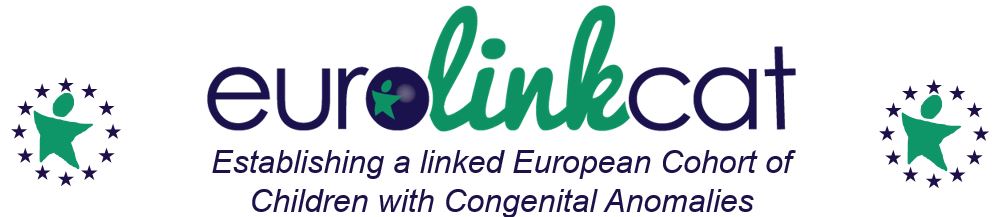 Terms and Conditions for use of EUROlinkCAT dataData released from the Central Results Repository (CRR) based at Ulster University is to be used only for the research study outlined in Section 7. Any significant deviation from the research protocol must be agreed by the EUROlinkCAT Management Committee. Data released from the CRR must be treated as confidential. Data released from the CRR must not be divulged to a third party.Data released from the CRR must be stored on a secure network, accessed only via a computer which is password protected and restricted to named personnel.On completion of the analysis the Lead Investigator’s institution must archive the dataset for a maximum of 10 years from the release date of the data.After a maximum of 10 years from the release date of the data, the data must be returned to the Ulster University and destroyed/removed from users’ systems.By signing below, you are agreeing to abide by the Terms and Conditions for use of EUROlinkCAT data. Once signed and once you have checked the applicant checklist below, please email the completed EUROlinkCAT Data Request Form to:Dr Maria Loane: ma.loane@ulster.ac.uk EUROlinkCAT Central Results Repository
Faculty of Life and Health Sciences, Ulster UniversityTel. +44 (0) 2890 366 480
Data available in EUROlinkCATBelow is a list of all analyses that are available in the EUROlinkCAT Central Results Repository (CRR).Please note:Not all tables are available for all anomalies or for all registries or for all risk factors.Data sets were created and analysed separately for the different work packages. Care must be taken when selecting data from several work packages as there may be differences in the numbers of children in the cohorts.Abbreviations used in tables belowTable 1: List of EUROCAT Registries providing data to the EUROlinkCAT CRRA: Small number suppression is applied before data is released to researchers, but some EUROlinkCAT personnel can analyse original dataB: Small number suppression is applied C: Small number suppression must be applied by researchers prior to any publicationTable 2: Anomalies in EUROlinkCATTable 3: Risk Factors of Interest – limited to only certain more frequent anomaliesTable 4: List of data tables available from EUROlinkCAT CRREUROlinkCAT Data Request Form1Title of the project12Full name of researcher(s) (Lead Investigator first, then include anyone who will have access to the data or a role in the project)23Current position(s) held (of named researchers above)34Address and Contact Details of Lead Investigator (Lead Investigator - please attach a brief CV with your application giving your name, address, qualifications, current position, most recent publications and most recent research projects)4Work address44Telephone                             44Email45Proposed study start date (DD/MM/YYYY)55Proposed study completion date (DD/MM/YYYY)56Summary of the study (please attach a full research protocol where available)6Background:Aim:7Methods (please outline the design of the study, population and definition of main outcome measures)7Statistical Methods:8How do you intend to publish your research?9Data required (see section on data selection tables, pages 4-11) 9(a) In Table 1, please specify registries(b) In Table 2, please specify anomalies(c) In Table 3, please specify risk factors of interest(d) In Table 4, please specify data tablesPlease see the following DOI links, which contain detailed information about the variables in EUROlinkCAT:Work Package 3 Survival Common Data Model: https://www.eurolinkcat.eu/loadFile.aspx?filename=EUROlinkCAT%20Common%20Data%20Model%20-%20Survival.pdf Work Package 4 Morbidity Common Data Model: https://www.eurolinkcat.eu/loadFile.aspx?filename=EUROlinkCAT%20WP4%20CDM%2018thNov2020(2).pdf Signature (either insert your e-signature or print, sign and scan this document)Signature (either insert your e-signature or print, sign and scan this document)Full name of signatoryFull name of signatoryDate (DD/MM/YYYY)Date (DD/MM/YYYY)Applicant ChecklistMark with an X once completeSupplied research protocol (where applicable)Supplied brief CV of lead investigatorData request tables completedSigned form, thus accepting terms and conditionsCACongenital AnomalyCDHCongenital diaphragmatic herniaCox PHCox’s Proportional Hazards RatioThe proportional hazards ratios are given for comparing the survival in groups according to risk factors derived from fitting cox’s proportional hazards modelsGestageGestational age at birthHR hospitalisationHazard Rate. The proportional hazards ratios are given for comparing the risk of hospital admission in children with CA compared to reference children using Cox’s proportional hazards models ICUIntensive Care UnitIRR LOSIncidence Rate Ratio. The IRR is calculated comparing the risk of a child with a CA being in hospital for a day compared to a reference child. Similar to the hazards ratios for being admitted to hospital, but takes into account the number of days in hospital by fitting negative binomial regression modelsKM SurvivalKaplan Meier SurvivalThese tables provide the estimated proportion of children surviving at each age (1-week, 1 month, 3 months, 6 months, 9 months, 1 year and every year to 9 years for common anomalies – fewer time points for rare anomalies). The survival estimates are derived from Kaplan Meier modelsKM HospKaplan Meier estimates of the proportions of children admitted to hospital during specified age periods. Kaplan Meier models are used to account for censoring occurring in the data for ages > 1 yearLOSLength of StayPDPrenatal Diagnosis of 4 anomalies only: spina bifida, transposition of great arteries (TGA), congenital diaphragmatic hernia (CDH) or gastroschisisTGATransposition of great arteriesEUROCAT Registry NumberCountryRegistry nameSmall number suppression Availability of DataAvailability of DataAvailability of DataAvailability of DataAvailability of DataAvailability of DataRequested (X to select)EUROCAT Registry NumberCountryRegistry nameSmall number suppression Mortality DataMorbidity Hospital StaysSurgery DataPrenatal Diagnosis DataPrescription DataMorbidity Data for Reference ChildrenRequested (X to select)3DenmarkOdenseAYesYesYesYesYesYes5FranceParisNoYes8ItalyTuscanyNoYesYesYesYesYesYes13NetherlandsNorth NetherlandsBYesYesAntibiotics onlyYes18ItalyEmilia RomagnaNoYesYesYesYesYesYes21CroatiaZagrebNoYes23MaltaMaltaNoYes29BelgiumAntwerpBYes33GermanySaxony AnhaltNoYes38FinlandFinlandNoYesYesYesYesYesYes57United KingdomWales CYesYesYesYesYesYes59NorwayNorwayNoYes62UkraineOMNI-NetNoYes68United KingdomPHE/Thames ValleyCYesYesYesYesYes70United KingdomPHE/WessexCYesYesYesYesYes72United KingdomPHE/East Midlands & South YorkshireCYesYesYesYesYes86SpainValencia RegionNoYesYesYesYesYesYesData not availableAnomaly NameEUROlinkCAT CodeRequested (X to select)Reference ChildrenconAll anomaliesal1Anencephalyal4Encephaloceleal5Spina Bifidaal6Hydrocephalusal7Severe microcephalyal8Arhinencephaly / holoprosencephalyal9Anophthalmos / microphthalmosal11Anophthalmosal12Congenital cataractal13Congenital glaucomaal14Anotiaal16Cleft lip with or without cleft palateal102Cleft palateal103ALL Congenital Heart Defects (CHD)al17Severe CHDal97Common arterial truncusal18Transposition of great vesselsal19Single ventricleal20Ventricular septal defect (VSD) al21Atrial septal defect (ASD)al22Atrioventricular septal defect (AVSD)al23Tetralogy of Fallotal24Tricuspid atresia and stenosisal25Ebstein’s anomalyal26Pulmonary valve stenosisal27Pulmonary valve atresiaal28Aortic valve atresia/stenosisal29Hypoplastic left heartal30Hypoplastic right heartal31Coarctation of aortaal32Total anomalous pulmonary venous returnal33Patent Ductus Arteriosus (PDA) as only Congenital Heart Defect (CHD) in term infants (>=37 weeks)al100Double outlet right ventricleal109Mitral valve anomaliesal110Aortic atresia / interrupted aortic archal111VATER/VACTERLal112VSD (excluding severe CHD)al21_excl_al97ASD (excluding severe CHD)al22_excl_al97Choanal atresiaal35Cystic adenomatous malformation of lungal36Gastrointestinal subgroups combinedal41-al48,al50,al51,aud3Oesophageal atresia with or without tracheo-oesophageal fistulaal41Duodenal atresia or stenosisal42Atresia or stenosis of other parts of small intestineal43Ano-rectal atresia and stenosisal44Hirschsprung’s diseaseal45Atresia of bile ductsal46Annular pancreasal47Diaphragmatic herniaal48Gastroschisisal50Omphaloceleal51Bilateral renal agenesisal53Multicystic renal dysplasiaal54Congenital hydronephrosisal55Bladder exstrophyal56Posterior urethral valve including Prune Bellyal57Hypospadiasal59Indeterminate sexal60Limb reduction defectsal62Club foot – talipes equinovarusal66Hip dislocation and / or dysplasiaal67Polydactylyal68Syndactylyal69Craniosynostosisal75Situs inversusal79Chromosomalal88Down syndromeal89Down syndrome without CHDal891Down syndrome with CHDal892Down syndrome with CHD and gastrointestinal anomalyds2Down syndrome with any CHD, but not gastrointestinal anomaliesds3Down syndrome with any gastrointestinal anomaly, but not CHDds4Down syndrome without CHD or gastrointestinal anomalyds5Patau syndrome/tri 13al90Edward syndrome/tri 18al91Turner syndromeal92Klinefelter syndromeal93Anomalies of corpus callosumaud1Anomalies of intestinal fixationaud3Unilateral renal agenesisaud4Accessory kidneyaud5Bladder exstrophyaud6Epispadiaaud7Posterior urethral valvesaud8Prune Bellyaud9Arthrogryposis multiplex congenitaaud10Williams syndromeaud12Di George syndromeaud14Goldenhar syndromeaud15Cornelia de Lange syndromeaud16Noonan syndromeaud17Prader-Williaud18Beckwith Wiedemann syndromeaud20Williams syndromeaud21Angelman syndromeaud22Wolff-Hirschhorn syndromeaud23Cri-du chat syndromeaud24Karyotype XXXaud25Pierre-Robin sequenceaud27Risk FactorRequested (X to select)Isolated anomaly or multipleSingleton or multiple birthBirth Cohort (1995-1999,2000-2004,2005-2009,2010-2014)Maternal AgeGestational AgeBirth weightSocio-economic measures (vary by registry)Prenatal diagnosis or not of spina bifida, transposition of great arteries (TGA), congenital diaphragmatic hernia (CDH) or gastroschisisWork PackageDescription Work PackageSpreadsheet IDSpreadsheet DescriptionTable IDTable DescriptionRequested (X to select)WP3Mortality / SurvivalWP3_LINKInformation on linkage of EUROCAT data to Mortality data 1ALinkage strength by yearWP3Mortality / SurvivalWP3_LINKInformation on linkage of EUROCAT data to Mortality data 1A2Linkage by risk factorsWP3Mortality / SurvivalWP3_LINKInformation on linkage of EUROCAT data to Mortality data 2Linkage by survivalWP3Mortality / SurvivalWP3_LINKInformation on linkage of EUROCAT data to Mortality data 3Accuracy variables by yearWP3Mortality / SurvivalWP3_LINKInformation on linkage of EUROCAT data to Mortality data 4ACause of death by cohort <1 yearWP3Mortality / SurvivalWP3_LINKInformation on linkage of EUROCAT data to Mortality data 4BCause of death by cohort 1-9 yearsWP3Mortality / SurvivalWP3Analysis of Mortality Data1Births, DeathsWP3Mortality / SurvivalWP3Analysis of Mortality Data2Deaths Prenatal DiagnosisWP3Mortality / SurvivalWP3Analysis of Mortality Data3Deaths by Individual birth yearsWP3Mortality / SurvivalWP3Analysis of Mortality Data4ACause of death< 1 yearWP3Mortality / SurvivalWP3Analysis of Mortality Data4BCause of death1-9 yearsWP3Mortality / SurvivalWP3Analysis of Mortality Data4CCorrect ICD code on death certificateWP3Mortality / SurvivalWP3Analysis of Mortality Data5AKM Survival isolatedWP3Mortality / SurvivalWP3Analysis of Mortality Data5BKM Survival structuralWP3Mortality / SurvivalWP3Analysis of Mortality Data5CKM Survival multipleWP3Mortality / SurvivalWP3Analysis of Mortality Data5DKM Survival Down syndrome onlyWP3Mortality / SurvivalWP3Analysis of Mortality Data5EKM Survival Rare anomaliesWP3Mortality / SurvivalWP3Analysis of Mortality Data5FKM Survival isolated by birth cohortWP3Mortality / SurvivalWP3Analysis of Mortality Data5GKM Survival structural by birth cohortWP3Mortality / SurvivalWP3Analysis of Mortality Data5HKM Survival multiple by birth cohortWP3Mortality / SurvivalWP3Analysis of Mortality Data5IKM Survival Down syndrome by birth cohortWP3Mortality / SurvivalWP3Analysis of Mortality Data6ACox PH risk factors  prenatal survival to 1 yearWP3Mortality / SurvivalWP3Analysis of Mortality Data6BCox PH risk factors  < 1 year isolatedWP3Mortality / SurvivalWP3Analysis of Mortality Data6CCox PH risk factors  < 1 year structuralWP3Mortality / SurvivalWP3Analysis of Mortality Data6DCox PH risk factors  < 1 year multipleWP3Mortality / SurvivalWP3Analysis of Mortality Data6ECox PH risk factors  < 1 year Down syndrome onlyWP3Mortality / SurvivalWP3Analysis of Mortality Data6FCox PH risk factors  1-9 years isolatedWP3Mortality / SurvivalWP3Analysis of Mortality Data6GCox PH risk factors  1-9 years structuralWP3Mortality / SurvivalWP3Analysis of Mortality Data6HCox PH risk factors  1-9 years multipleWP3Mortality / SurvivalWP3Analysis of Mortality Data6ICox PH risk factors  1-9 years Down syndrome onlyWP4MorbidityWP4_LINKAGELinkage Information EUROCAT / Reference to Hospital data1Matching confidenceWP4MorbidityWP4_LINKAGELinkage Information EUROCAT / Reference to Hospital data2Matching by risk factorWP4MorbidityWP4_LINKAGELinkage Information EUROCAT / Reference to Hospital data3Matching by mortalityWP4MorbidityWP4_LINKAGELinkage Information EUROCAT / Reference to Hospital data4Accuracy risk factorWP4MorbidityWP4_LOSInformation on length of hospital stays0No. DeathsWP4MorbidityWP4_LOSInformation on length of hospital stays1No. children,days exp,days hospWP4MorbidityWP4_LOSInformation on length of hospital stays2KM hosp and Median StaysWP4MorbidityWP4_LOSInformation on length of hospital stays3KM hosp > 10 daysWP4MorbidityWP4_LOSInformation on length of hospital stays4C_1HR hospitalisationWP4MorbidityWP4_LOSInformation on length of hospital stays4C_2IRR days hospWP4MorbidityWP4_LOSRFInformation on length of hospital stays according to risk factors0No. DeathsWP4MorbidityWP4_LOSRFInformation on length of hospital stays according to risk factors1No. children,days exp,days hospWP4MorbidityWP4_LOSRFInformation on length of hospital stays according to risk factors2KM hosp and Median Stays by Cohort,Gest,Sing,Sex,SESWP4MorbidityWP4_LOSRFInformation on length of hospital stays according to risk factors3HR hosp by Cohort,Gest,Sing,Sex,SESWP4MorbidityWP4_LOSRFInformation on length of hospital stays according to risk factors4IRR LOS by Cohort,Gest,Sing,Sex,SESWP4MorbidityWP4_LOSRFInformation on length of hospital stays according to risk factors5AIRR & HR by RF adj modelWP4MorbidityWP4_LOSRFInformation on length of hospital stays according to risk factors5BIRR & HR by RF adj modelWP4MorbidityWP4_LOSRFInformation on length of hospital stays according to risk factors6HR hosp > 10 days by Cohort,Gest,Sing,Sex,SESWP4MorbidityWP4_LOSRFInformation on length of hospital stays according to risk factors7AHR diagnoses by Cohort,Gest,Sing,Sex,SESWP4MorbidityWP4_LOSRFInformation on length of hospital stays according to risk factors7BHR diagnoses by Cohort,Gest,Sing,Sex,SESWP4MorbidityWP4_PDInformation on spina bifida, TGA, CDH or gastroschisis comparing pre and postnatal diagnoses1PD counts alive and gest ageWP4MorbidityWP4_PDInformation on spina bifida, TGA, CDH or gastroschisis comparing pre and postnatal diagnoses1bPD gestage deathsWP4MorbidityWP4_PDInformation on spina bifida, TGA, CDH or gastroschisis comparing pre and postnatal diagnoses2RPD KM hospWP4MorbidityWP4_PDInformation on spina bifida, TGA, CDH or gastroschisis comparing pre and postnatal diagnoses3RPD KM hospWP4MorbidityWP4_PDInformation on spina bifida, TGA, CDH or gastroschisis comparing pre and postnatal diagnoses4_1PD: HR hospitalisationWP4MorbidityWP4_PDInformation on spina bifida, TGA, CDH or gastroschisis comparing pre and postnatal diagnoses4_2PD: IRR days hospWP4MorbidityWP4_PDInformation on spina bifida, TGA, CDH or gastroschisis comparing pre and postnatal diagnoses5AKM hosp > 10 daysWP4MorbidityWP4_PDInformation on spina bifida, TGA, CDH or gastroschisis comparing pre and postnatal diagnoses5BKM hosp > 21 daysWP4MorbidityWP4_PDInformation on spina bifida, TGA, CDH or gastroschisis comparing pre and postnatal diagnoses6PD: Surgery countsWP4MorbidityWP4_PRESCInformation on prescriptionsTOTALPrescriptions : AsthmaticWP4MorbidityWP4_PRESCInformation on prescriptionsTOTALPrescriptions: CardiacWP4MorbidityWP4_PRESCInformation on prescriptionsTOTALPrescriptions: DiabeticWP4MorbidityWP4_PRESCInformation on prescriptionsTOTALPrescriptions: EpilepticWP4MorbidityWP4_PRESCInformation on prescriptionsTOTALPrescriptions: InfectionsWP4MorbidityWP4_SANDD5ACounts of surgeriesWP4MorbidityWP4_SANDD5BAge at surgeryWP4MorbidityWP4_SANDD6Counts ICUWP4MorbidityWP4_SANDD8Counts VentilationWP4MorbidityWP4_SANDD9ADiagnoses all anomaliesWP4MorbidityWP4_SANDD9BCDiagnoses by anomalyWP4MorbidityWP4_SS10ACardiac deaths after surgeryWP4MorbidityWP4_SS10BGastrointestinal deaths and surgeryWP4MorbidityWP4_SS5CRisk of specific surgeriesWP4MorbidityWP4_SS5DCounts and ages of specific surgeriesWP4MorbidityWP4_SS5ENumbers surgeries (Analysis of any surgery by CA subgroup)WP4MorbidityWP4_SS5FAge at surgery (Analysis of any surgery by CA, median age and median number of surgeries)